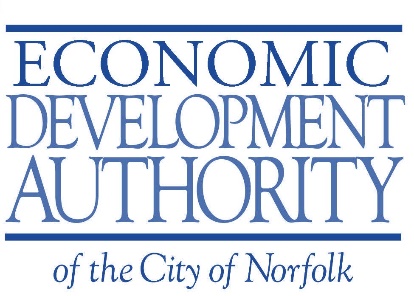 Meeting AgendaMarch 6th, 2024 - 12:00 PM – Public MeetingMeeting Location: Dominion Tower Building - 999 Waterside Drive, Suite 400- Norfolk, Virginia 23510Regular MeetingReview and approval of minutes for the Meeting on February 7th, 2024  Directors Report Development Updates – Sean WashingtonFinancial Updates – Mike ParisNew Business / UpdatesRFP East Little Creek Commercial Corridor – Nikki Southhall MCM Budget Updates – Tami Simonds Closed SessionRFP MCM Architectural Conceptual Site Design Propose staff addition for Asst. Executive Director – Sean WashingtonOther: 	Moving April and July meetings to the follow weeks due to Spring break and 4th of July Holiday	April 10th and July 10th 